嘉義縣立太保國民中學110學年度第二學期第一次段考　三年級國文科試卷一、選擇題（每題2分，共70分）　　　　　　　　　　　　　　　　　　　　　　　命題教師：老師1.下列「」中的形似字，何者讀音完全相同？　（A）天「涯」海角／懸「崖」峭壁            （B）「刎」頸之交／執「笏」為官  （C）「韶」光易逝／年高德「劭」             （D）如坐針「氈」／「饘」粥餬口。2.下列「」中的注音，改為國字後，何者相同？　（A）戶籍「ㄊㄥˊ」本／「ㄊㄥˊ」出時間    （B）初出茅「ㄌㄨˊ」／「ㄌㄨˊ」葦開花  （C）甘食「ㄩˊ」衣／矢志不「ㄩˊ」        （D）更勝一「ㄔㄡˊ」／一「ㄔㄡˊ」莫展。3.下列選項中的敘述，何者用字完全正確？　（A）秋風蕭塞時節，花瓣雕零，草木枯萎，突如其來的冷風令人不禁戰抖起來  （B）他對自己的整體造形非常講就，每天都要花費一番功夫，打拌完美才能出門  （C）這場表演使用潛顯易懂的詞語，同時搜索哭腸融入許多創意，成功博得滿堂彩  （D）新鮮人若想在求職路上順遂如意，除了積極充實自我，還要踏出舒適圈接受挑戰。4.下列「」中的字，何組意思相同？　（A）「乘」時趨利／萬「乘」之國             （B）日新不「敝」／「敝」帚自珍  （C）「寥」若晨星／寂「寥」冷清             （D）人鳥聲俱「絕」／天下獨「絕」。5.「玩日愒歲」與「夙夜匪懈」兩個詞語的關係與下列何者相同？  （A）篤志力行／虛應故事  （B）移樽就教／不恥下問  （C）室如懸磬／環堵蕭然  （D）囊螢映雪／鑿壁偷光。6.下列各選項「」中的詞語，何組詞性前後相同？  （A）老樹「昏」鴉／頭「昏」眼花            （B）愛「殺」江南／大「殺」風景  （C）「強」飲三大白／項為之「強」           （D）好逸「惡」勞／作「惡」多端。7.下列選項「」中成語的使用，何者正確？  （A）音樂劇歌劇魅影男主角的歌聲清澈嘹亮，「如湯沃雪」，令人神魂震盪  （B）「阮囊羞澀」的小美，不擅與人交流，每次只要站在男生旁邊就會臉紅  （C）多年後重返故鄉，許多事物今非昔比，只剩些許「雪泥鴻爪」可供辨識  （D）小芸將這間賣場的所有外套都試穿過了，但「屢試不爽」，沒有一件滿意的。8.「孤村，落日，殘霞；輕煙，老樹，寒鴉；一點飛鴻影下。青山綠水，白草紅葉黃花。」(白樸天淨沙秋)  根據本曲所描寫景象的時段，還可能看到下列哪種景色？  （A）天階夜色涼如水，臥看牽牛織女星        （B）今宵酒醒何處？楊柳岸，曉風殘月  （C）林外終生開宿靄，江頭帆影送斜暉        （D）鋤禾日當午，汗滴禾下土。9.下列文句中，何者文意通暢，沒有語病？  （A）這條老街白天車水馬龍，入夜後卻冷清得令人難以置信　（B）醫生提醒民眾，想要一夜好眠，切忌睡前不要使用手機  （C）為了避免登山意外不再發生，必須加強野外教育與山林管理  （D）美聯社公布今年的全球十大頭條新聞，已成為各媒體的獨家報導。10.「『綠色經濟』談的是『從搖籃到搖籃』，循環再生的希望；我們大多數人是生活在『從搖籃到墳墓』的恐慌，用  掉了必須再買，花掉了必須再賺，不論時間、金錢、關係，愈用愈少甚至出現負字。」根據這段文字，文中「從搖  籃到墳墓」的涵義最可能是下列何者？  （A）消耗自身在日常生活中的各種資源       （B）無法順從自己心意選擇的出生環境  （C）大自然以周而復始的節奏規律運行       （D）人情味隨著現代化發展而日漸淡薄。11.   都市是一張吸墨最快的棉紙∕寫來寫去∕一直是生存兩個字       趕上班的行人∕用一行行的小楷∕寫著生存      趕上班的公車∕用一排排的正楷∕寫著生存      趕上班的摩托車∕用來不及看的狂草∕寫著生存      只為寫生存這兩個字∕在時鐘的硯盤裡∕幾乎把心血滴進          ~羅門~  這首詩寫出都市人什麼樣的心聲？   (A)交通壅塞的無奈     (B)傳統文化的喪失     (C)人際關係的疏離     (D)都會生活的艱難。12.盧帥帥想和女友一起約會，於是精心安排一整天的行程。請問下列時程安排何者符合常理？              【丑時】：天剛亮時就出現在女友家門口，等著接她出門。              【戌時】：午餐時間，準備帶女友去吃深坑著名美食    臭豆腐。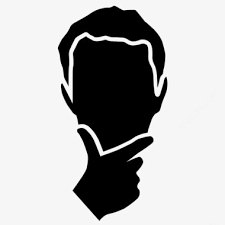               【申時】：吃完午餐後，準備看下午時段放映的電影。              【巳時】：晚餐過後，二人一起到小烏來散步。  （A）丑時    （B）戌時    （C）申時    （D）巳時。13.「黃蘆岸白蘋渡口，綠楊堤紅蓼灘頭。雖無刎頸交，卻有忘機友，點秋江白鷺沙鷗。傲殺人間萬戶侯，不識字煙波  釣叟。」關於沉醉東風漁父詞這首曲的意涵，不包括下列何者？  （A）反對讀書求取知識  （B）勾勒生機勃發的秋景  （C）嚮往漁父的閒適自在  （D）對功名利祿之蔑視。14.承上題，關於沉醉東風漁父詞這首曲的內容詮釋，何者正確？  （A）首二句黃、白、綠、紅等顏色營造蕭瑟畫面，予人突兀之感  （B）以「忘機友」指稱白鷺沙鷗，寄託淡泊名利、閒適自在的胸懷  （C）「點秋江白鷺沙鷗」為倒裝句，原句應為「沙鷗點白鷺秋江」  （D）強調煙波釣叟「不識字」，暗示能與白鷺沙鷗結為刎頸交的原因。15.「枯藤，老樹，昏鴉；小橋，流水，人家；古道，西風，瘦馬。夕陽西下，斷腸人在天涯。」  關於天淨沙秋思的寫作手法分析，何者有誤？  （A）運用諸多靜態事物相互搭配，渲染情緒氛圍        （B）由空間推展至時間，鋪敘層次分明　  （C）「小橋流水人家」營造溫馨感受，形成反襯效果     （D）以景作結，烘托遊子漂泊的瀟灑豪邁。16.承上題，這首曲所傳達出的情感與下列何者相同？  （A）讓我與你握別∕再輕輕抽出我的手∕知道思念從此生根　（B）含著淚∕我一讀再讀∕卻不得不承認∕青春是一本太倉促的書  （C）古道後面一條∕小小盲腸∕風起時∕隱隱作痛∕一節潰瘍的∕鄉愁  （D）月光戀愛著海洋∕海洋戀愛著月光∕啊！這般蜜也似的銀夜，教我如何不想她。17.下列關於「曲」的說明，何者有誤？  （A）曲牌名主要標明曲子的音樂性，與內容大多無關      （B）「散曲」性質與詞接近，依字數分為「小令」及「散套」  （C）「雜劇」相當於歌劇，包含曲(唱詞)、科(動作)、白(對白)  （D）可在曲調允許的情況下增加「襯字」，襯字可置於句首或句中。18.       霧淞沆碭，天與雲、與山、與水，上下一白。          湖上影子，惟長堤一痕，湖心亭一點，與余舟一芥，舟中人兩三粒而已。   信澤想以表格整理這段湖心亭看雪中描寫雪景文字的寫作技巧，請問下列何者有誤？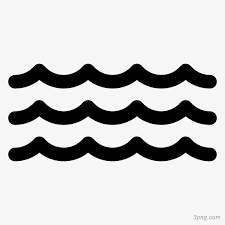 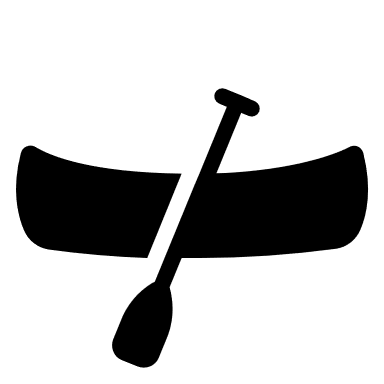 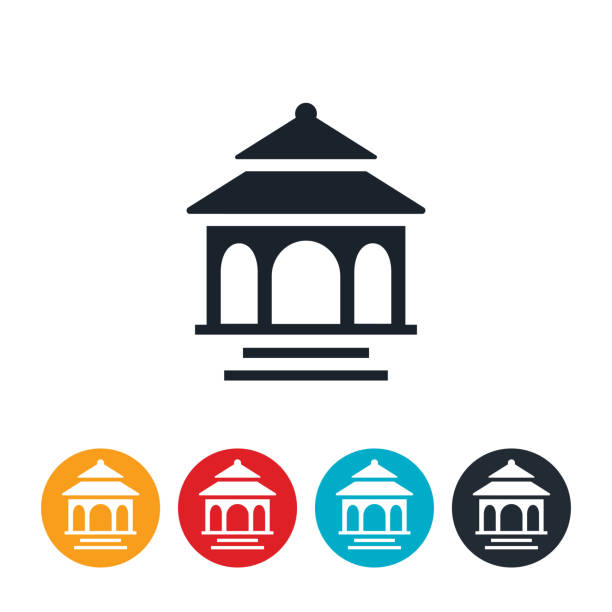 19.「及下船，舟子喃喃曰：『莫說相公痴，更有痴似相公者。』」(湖心亭看雪)張岱藉舟子之口抒發此次賞雪出遊的感想，請問下列四位同學針對舟子心境的詮釋，何者最適當？  （A）阿太：文人就是愛借酒澆愁，今天居然遇到三個    （B）小保：居然選在隆冬夜晚出門，真是白痴    （C）阿國：能夠對雪景沉迷到這樣的程度，自嘆弗如    （D）小中：舟子划船划累了，有痴人說夢之感。20.珮玲為了投稿一篇以「勤」為題的作文，四處蒐集材料。請問下列名言佳句中，何者最不適用？  （A）學而不思則罔，思而不學則殆            （B）天行健，君子以自強不息  （C）業精於勤荒於嬉，行成於思毀於隨        （D）孔席不暇暖，墨突不得黔。21.勤訓一文運用正反論證方式闡述「勤」的重要性。請問下列文句，何者屬於正面論述？  （A）無如人之常情，惡勞而好逸          （B）以之為士，則不能篤志而力行  （C）夫天地之化，日新則不敝            （D）徒然食息於天地之間，是一蠹耳。22.  根據上面這張規格表，下列店員所推荐的手機，何者最符合顧客需求？  23.「我們拿起一臺裝置就能聯絡半個地球外的人。選擇度假地點時，我們能瀏覽中意的那家飯店，看上星期才住過  的房客留下的評論。我們上超市能買到越南的火龍果和智利的葡萄酒。我們能接觸到更多資訊、更多電影、更多  書、更多一切。現代人有這麼多選擇的自由，確實是個奇蹟。可是，__________________________。我們不可能體  驗每種人生，不可能看完每一部電影，讀過每一本書，走遍地球上每一個角落。我們需要編輯眼前的選項，才不會  被選擇拖累。」根據文意脈絡，畫線處填入下列何者最恰當？  （A）地球村的願景，正逐步實現中         （B）選擇雖然無限，人生時間卻有限  （C）科技的進步，帶給人們便利的生活     （D）欲望無止境，地球資源卻愈來愈少。24.台灣大哥大去年堂堂邁入第十五屆的《myphone行動創作獎》，其中的「訊息文學組」總是吸引眾多民眾參與，並  激發出雅俗共賞的作品。作家吳若權在記者會上示範，將「實至名歸」取諧音改為「食，自名鮭」，反映消費者為  了享受美食鮭魚，竟爭先恐後改名的社會現象。請問下列訊息文學作品，何者與「食，自名鮭」的創意相去最遠？  （A）台灣愛莫，美國能助           （B）疫高人膽大，罩樣過生活  （C）不怕深居，只怕檢出           （D）年輕人沒有財高八斗，但都學富5G。25.徐渭〈自書小像〉：「吾生而肥，弱冠而羸(瘦弱)，不勝衣。既立而復漸以肥，乃至於若斯圖之痴痴也。」根據這  段文字，徐渭自述的身材變化與下列何者最接近？  （A）                    （B）                    （C）                    （D）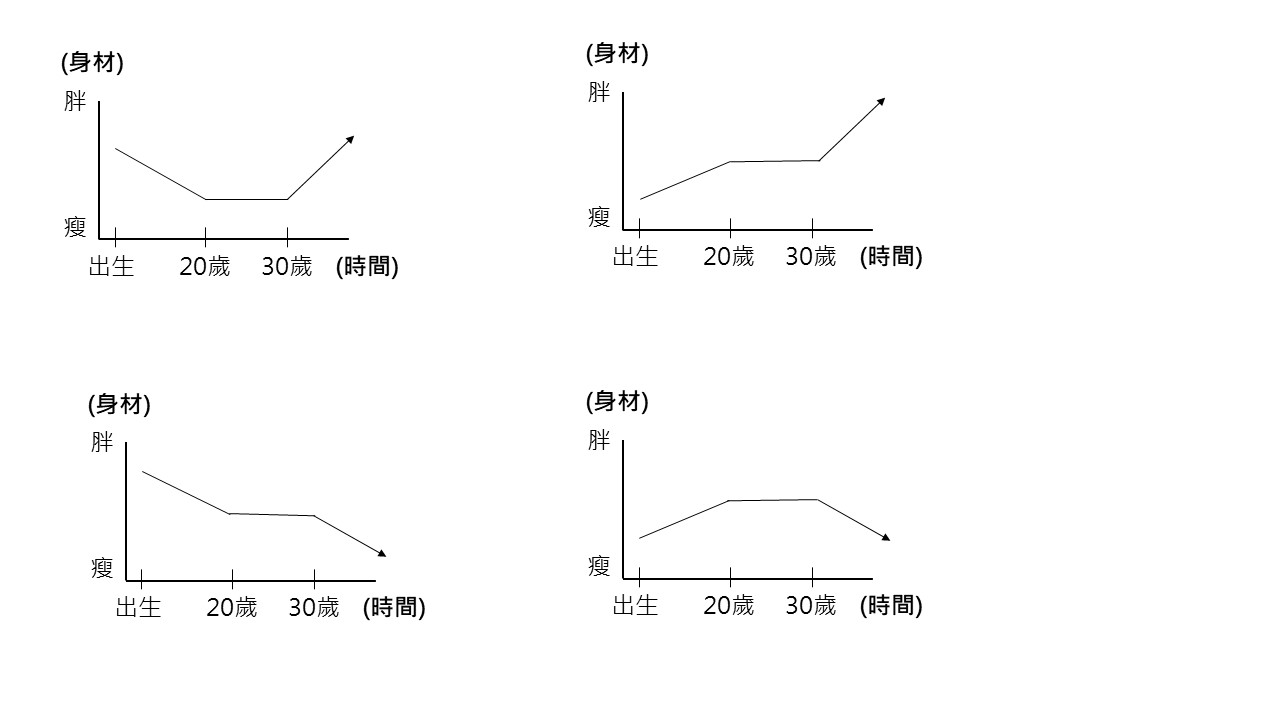 26. 請將上述選項依照「古詩→絕句→律詩→詞→曲」的順序排列：  （A）乙甲戊丁丙    （B）丁甲戊丙乙    （C）戊甲丁丙乙    （D）丙甲乙戊丁。27.請判斷下列對話中，哪一組的用詞最為得體？  （A）家長：「閣下高足個個成就不凡，還請不吝指導小犬。」/老師：「敝人只是略盡棉薄之力，何足掛齒？」  （B）國君：「賢卿宵衣旰食，日理萬機，多有費心。」/大臣：「足下過獎，為國盡忠乃天經地義之事。」  （C）主人：「莫先生、莫太太，歡迎賢夫婦大駕光臨。」/客人：「愚伉儷恭賀令千金覓得良緣，永結同心。」  （D）部下：「寡人斗膽，願在將軍麾下效勞。」/將軍：「大丈夫當馳騁沙場，馬革裹屍而還，隨我拚將一番。」28.「驪山四顧，阿房一炬，當時奢侈今何處？只見草蕭疏，水縈紆(音ㄧㄥˊ ㄩ，曲折旋繞)。至今遺恨迷煙樹。  列國周齊秦漢楚，贏，都變作了土；輸，都變作了土。」(張養浩 山坡羊驪山懷古)本曲的主旨最可能是下列何者？  （A）抒發年華已逝卻毫無成就的愧疚     （B）期許讀書人堅守節操以流芳百世  （C）告訴世人輸贏在死後才蓋棺論定     （D）感嘆世事都逃脫不了滅亡的命運。29.    一個城，即使在人類思想的源頭上重要如雅典，仍因它留下來的戲劇作品和劇場而更偉大；即使在民主體制   的形成上重要如倫敦，仍因為它有莎士比亞而加倍榮耀。當然長安城若沒有了斗酒詩百篇的李白，若沒有過霓裳   羽衣舞低楊柳的樓臺，便只不過是個朝代興替的城池。                          ~黃碧端〈期待一個城市〉~   根據上文，下列哪一個城市的規畫符合作者的期待？  （A）城市一：有完善的規劃與設計，營造藝文展演的空間  （B）城市二：跳脫政治的對立，避免產生文明浩劫  （C）城市三：除了政治、經濟功能，更需藝文活動來豐富內涵  （D）城市四：增添預算補助藝文創作，以培養市民的美感素養。30.龍應台：「象棋裡頭我覺得最『奧祕』的遊戲規則，就是『卒』。卒子一過河，就沒有回頭的路。人生中一個決定  牽動另一個決定，一個偶然注定另一個偶然，因此偶然從來不是偶然，一條路勢必走向下一條路，回不了頭。我發  現，人生中所有的決定，其實都是過了河的『卒』。」根據這段文字，下列敘述何者最符合作者的觀點？  （A）人生的境遇是一連串抉擇彼此環環相扣的結果   （B）人一旦做錯選擇，便難以挽救，導致終生痛苦  （C）美滿人生的奧祕是不去回顧過往所做的任何決定 （D）凡是無法由自己定奪的人生，比無名小卒還不如。31.「一介之士，必有密友，密友不必定是刎頸之交，大率雖千百里之遙，皆可相信，而不為浮言所動；聞有謗之  者，即多方為之辨析而後已；事之宜行宜止者，代為籌劃決斷；或事當利害關頭，有所需而後濟者，即不必與聞，  亦不慮其負我與否，竟為力承其事。此皆所謂密友也。」下列何者符合本文寫作意旨？  （A）密友會以耿介正直之心真誠對待彼此，不存私心  （B）朋友之間容易因別人的不實之詞而導致友情生疏   （C）密友須朝夕相處，遇事方能互相奧援，鼎力相助  （D）關涉利害之事，須先取得朋友保證，再為其辦事。32.    某生素善琴，嘗謂世無知音，抑抑不樂。一日無事，撫琴消遣，忽聞隔鄰有嘆息聲，大喜，以為知音在是，   款扉叩之，鄰媼曰：「無他，亡兒存日，以彈絮為業，今客鼓此，酷類其音，聞之，不覺悲從中耳。」  根據這則故事的說明，下列敘述何者正確？  （A）老媼感嘆兒子不能成為某生的知音    （B）老媼之子對某生琴藝感到不以為然  （C）某生感念老媼知音便將琴贈送給她    （D）某生的琴聲跟彈棉花的聲音很類似。33.「昨晚我獨自坐在涼臺上，等候眉兒似的新月上來。但它卻老是藏在樹葉後，好像怕羞似的，不肯和別人相見。  有時從樹葉隙縫中露出半邊臉兒，不一時又縮了回去。雨過後，天空裡還堆積著一疊疊溼雲，映著月光，深碧裡透  出淡黃的顏色。這淡黃的光，又映著暗綠的樹影，加上一層鎊鎊薄霧，萬物的輪廓，像潤著了水似的暈了開來，眼  前只見一片融合的光影。」(蘇雪林鴿兒的通信)關於本文寫作手法，何者正確？  （A）以擬人法描寫滿月被樹葉遮臉嬌羞的模樣         （B）透過色彩描摹雨後月夜朦朧的景致  （C）藉以動襯靜的手法寄寓獨自賞景的孤寂           （D）運用主觀想像筆觸藉物說理。34.「何遜詩：『薄雲巖際出，初月波中上。』佳句也。杜甫偷其語，止改四字，云：『薄雲巖寄宿，孤月浪中翻。』  便有傖(粗俗、粗鄙)氣。論者乃謂其青出於藍，一如瞽人妄言黑白，聾者欲辨宮徵(中國聲樂中的音階)，可笑  也。」這段文字是清人王士禎的評論。根據這段文字，下列推論何者最恰當？  （A）杜甫詩「薄雲巖寄宿，孤月浪中翻」普遍不受推崇    （B）何遜詩「薄雲巖際出，初月波中上」襲用杜甫詩句  （C）王士禎認為杜甫詩「薄雲巖寄宿，孤月浪中翻」更勝一籌  （D）王士禎給予何遜詩「薄雲巖際出，初月波中上」正面評價。35.蘇軾〈石鐘山記〉：「事不目見耳聞，而臆斷其有無，可乎？酈道元之所見聞，殆與余同，而言之不詳；士大夫終不  肯以小舟夜泊絕壁之下，故莫能知；而漁工水師雖知而不能言。此世所以不傳也。而陋者乃以斧斤敲擊而求之，自以  為得其實。余是以記之，嘆酈道元之簡，而笑李勃之陋也。」關於本文說明，下列何者恰當？  （A）英雄所見略同，完全認同酈道元和李勃兩人的看法 （B）肯定以斧斤敲擊是驗證的最好方式，無須仰賴他人    （C）認為事情都該確實考證，若是單憑臆測則流於主觀  （D）強調學問的重要，才不會像漁夫一樣無法表情達意。二、題組（每題2分，共30分）（一）　                 一棵開花的樹    席慕蓉               如何讓你遇見我                   當你走近  請你細聽               在我最美麗的時刻  為這           那顫抖的葉是我等待的熱情               我已在佛前  求了五百年           而當你終於無視地走過               求祂讓我們結一段塵緣             在你身後落了一地的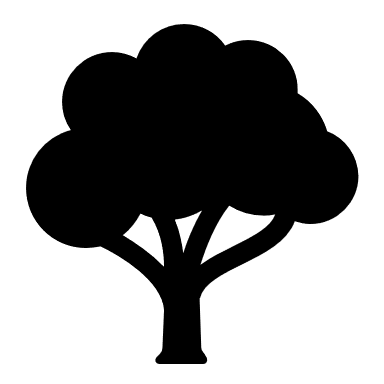                                                 朋友啊  那不是花瓣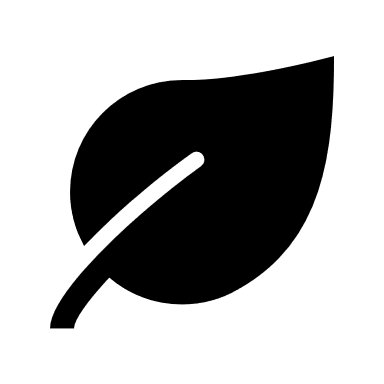                佛於是把我化作一棵樹             是我凋零的心               長在你必經的路旁               陽光下慎重地開滿了花               朵朵都是我前世的盼望36.上面這首詩中的「我」，情緒有怎樣的變化？  （A）祈求→期待→失落  （B）期盼→欣喜→憤怒  （C）驚喜→盼望→灰心  （D）漠然→興奮→悲傷。37.右邊是詞人溫庭筠所作的小令，與席慕容〈一棵開花的樹〉相較，下列分析何者正確？  （A）前者從「望江南」三字可推敲出主角憑欄遠望的姿態  （B）後者以「一棵開花的樹」形象化戀人兩情相悅的甜蜜  （C）兩者都有關於句數、字數、平仄、押韻、對仗的限制  （D）兩者皆以女子視角抒發期盼落空與等待未果的惆悵。（二）　　　如果，我在城裡和一棵龍眼樹交談，請別見怪。剛開始只是路過。為了接送孩子上學，日日與龍眼樹照面。他落腳北市精華區，背倚市場大樓，與豪宅隔街相望。龍眼樹並不高壯森然，與我記憶中那樹身相較，但長得挺好。    龍眼樹似乎宜為鄉間意象，聽說此一鄉間蔓生的樹種，在雙北一帶常被列為珍稀樹木，待遇尊榮。我不禁為南部老家那棵龍眼樹抱憾。低調委身門口埕一角，樹下置放盛滿器物的竹簍，身旁還是大伯母信手搭建的雞寮，三不五時雞群欺身而上。與城裡的龍眼樹不同，老家龍眼樹見多了雞群與大伯母之間的生死競逐，是以長得肅肅穆穆，雍然大度。    究竟是誰種下這樹？年近七旬的父親只記得那個麵粉袋充當內褲的年代，他與兄弟們蹲踞枝頭，大啖龍眼，比賽誰的龍眼子吐得遠。我試著想像如今髮蒼齒豁的父執輩們，那野氣勃勃、促狹頑張的青稚面龐，而龍眼樹是一直看著的。一棵龍眼樹不僅餵飽了似乎永遠吃不飽的孩子們，也圓滿了他們看似匱乏，而自有出路的人生。    至於那些我與龍眼樹並肩觀看的一切，已是這個家族枝繁葉茂的時節。雲氣聚攏的盛夏午後，得在雨水滔滔落地之前攤開帆布，覆蓋裸裎的穀米，嚴嚴封以紅磚。阿公與叔伯們並不論述看天吃飯的牢騷，落雨之前掂量雲氣，放晴以後抓緊日光，便是行走土地應有姿態。    龍眼樹下也依著節氣，搬演搓湯圓、蒸年糕之類慶典。糯米加水磨粉置入白色棉袋，紮緊不餘一絲空間。三兩袋糯米置上長木凳，袋上橫置扁擔，捆以粗麻繩一圈又一圈。待乳白汁液由汩汩流淌而至涓滴斷續，糯米糰終於完成高壓試煉，化身大灶鼎鼐中輕靈躍動的紅白珠玉。至於蒸年糕，只記得甫出爐那一刻，所有孩子不顧熱氣螫人，擎舉木筷揭竿而起，團團捲起那麥芽質地的香軟綿密，一口吞嚥滋滋嚼著，年糕的甜膩遂浸潤童年流光。    好長一段時間，腦海中並不存在這些畫面。這些模糊斷裂、零落散擲於蛛網角落的片段，是我日日行經龍眼樹下，逐一翻揀收拾的。                                                ~改寫自沈芳如〈釋懷暖情：龍眼樹〉~38.根據本文，下列何事發生於老家那棵龍眼樹前？  （A）作者日日接送自己的孩子上學      （B）作者與父親及其兄弟比賽吐龍眼子  （C）作者家人為節慶準備應景食物      （D）作者的阿公經常為稻作欠收而苦惱。39.根據本文，關於畫雙線處的文句含義，下列說明何者最恰當？  （A）    無論作者身在何處，都不忘尋找龍眼樹的身影  （B）    現今龍眼樹數量稀少，即使在鄉間也極為罕見  （C）    在作者的家鄉，人們經常摘下龍眼並製成料理  （D）    龍眼樹讓作者想起諸多回憶，串起過往的歲月。（三）　　　澳洲每年都會經歷野火季，當氣候特別炎熱乾燥時，就會引發野外的大火。然而自二○一九年九月開始，澳洲野火持續失控，六個州中有四個受到影響，尤其是東海岸受災最嚴重。    澳洲的乾旱已長達三年，二○一九年更刷新當地最熱紀錄，而澳洲夏季至少還要持續到二月，氣溫短時間內不會大幅下降。加上氣候變遷效應，讓全球乾燥的地方更乾，潮濕地區反而有更多雨量，如果澳洲乾旱持續，可能再助長火勢，並催生讓火勢更惡化的「火積雲」。    火積雲指的是濃煙及高溫往平流層竄升後凝結而成的雲。火積雲雖然會產生雷雨，但也可能形成火龍捲，把餘燼帶到更遠的地方，使得火勢更大幅度蔓延，而且行進方向難以預測和防範。    除了火積雲可能把火勢帶往他處，大火增加空氣中的二氧化碳濃度，亦加劇氣候變遷。太平洋研究中心氣候變遷學者格萊克表示：「氣候變遷讓天災變得更嚴重，天災又讓氣候變遷更惡化。」這種情況不但持續上演，更關鍵的是人類目前所見，僅是冰山一角。格萊克說明：「我們現在只看到氣候變遷的其中一小部分，接下來幾年、幾十年還會有更多。如果目前各地的天災讓地球溫度上升攝氏1度，代表接下來氣溫還可能再上升攝氏1.5、2或是3度，可以想像未來再發生天災，情況會有多嚴重。」    直到二○二○年一月十五日，澳洲多地出現雷陣雨天氣，才緩解火勢，東岸和南岸的林火數量，數月來首次少於一百處。                                            ~改寫自張雨亭〈森林大火延燒四個月，全球恐受牽連〉~40.根據本文，關於文中提到的「火積雲」，下列敘述何者正確？  （A）命名由來與澳洲野火有關             （B）是造成澳洲野火的主要原因  （C）可能使澳洲野火的火勢更加擴大       （D）在格萊克研究澳洲野火時首次發現。41.根據本文，下列推論何者正確？  （A）澳洲野火使地球氣溫上升至少攝氏3度   （B）澳洲野火與氣候變遷可能形成惡性循環  （C）失控的野火將使澳洲夏季延長至隔年二月 （D）火勢緩解歸功於空氣中的二氧化碳濃度增加。（四）　  東番記(改寫)   陳第  【甲】地暖，冬夏不衣。無曆日、文字，計月圓為一月，十月為一年。交易，結繩以識。無水田，治畬種禾，山花      開則耕。男子剪髮，留數寸，披垂；女子則否。男子穿耳，女子斷齒，以為飾也。【乙】娶則視女子可室者，遣人遺瑪瑙珠雙，女子不受則已；受，夜造其家，不呼門，彈口琴挑之。女聞，納宿，未      明徑去，不見女父母。迨產子女，婦始往婿家迎婿，如親迎。婿始見女父母，遂家其家，養女父母終      身。故生女喜倍男，為女可繼嗣，男不足著代故也。【丙】家有死者，擊鼓哭，置屍於地，環煏以烈火。乾，露置屋內，不棺，以終歸之土，不祭。【丁】當其耕時，不言不殺，禾熟復初。謂不如是，則天不祐，將凶歉。女子健作，女常勞，男常逸。盜賊之禁嚴，      有則戮於社。故夜門不閉，禾積場，無敢竊。【注釋】：畬：音ㄕㄜ，火耕種植的田地。 斷齒：女子年十五、六，斷去脣旁二齒。 煏：音ㄅㄧˋ，火烤。42.關於文中所描述的原住民風俗，下列敘述何者正確？  （A）沒有曆日、文字，以十二次月圓為一年      （B）有慎終追遠的觀念，定期祭拜祖先以祈求庇佑  （C）為守護部落榮耀，所以治安良好無竊盜      （D）雖然是母系社會為主，但女子承擔的農事較多。43.某戲劇社將進行社團成果發表，公演劇目是《穿越時空尋東番》。社員依據上文撰寫劇本臺詞，下列何者對本文理  解正確？  （A）甲：「恭喜你生了兒子，能夠延續家族香火。」  （B）乙：「我喜歡的女生收下我的定情物，晚上她會來我家過夜。」  （C）丙：「為了更有效率，我們一起唱歌，跟著歌聲的節奏耕作吧！」  （D）丁：「奶奶過世了，家人們將奶奶的屍體烤乾，放置在屋舍裡。」（五）　    齊桓公深知甯戚，將任之以政，群臣爭讒之，曰：「甯戚 衛人，去齊不遠，君可使人問之；若果真賢，用之未晚也。」公曰：「不然，患其有小惡者。民人知小惡，忘其大美，此世所以失天下之士也。」乃夜舉火而爵之，以為卿相。九合諸侯，一匡天下，桓公可謂善求士矣。故仲尼見人一善，而忘其百非；鮑叔聞人一過，而終身不忘。夫子如斯之弘，鮑叔如斯之隘也。以是觀之，聖哲之量，相去遠矣！            ~改寫自劉晝《劉子˙妄瑕》~【注釋】：讒：說別人壞話，中傷他人。  去：距離。  爵：封給人爵位。  九合：集合、召集。44.根據本文，下列敘述何者正確？  （A）齊桓公雖不了解甯戚，卻願意賦予他高位      （B）鮑叔能記取教訓終身不忘，所以被視為聖哲  （C）齊桓公賞識甯戚，獨排眾議並命甯戚擔任要職  （D）群臣列舉甯戚的負面評價，勸說齊桓公暫緩任用。45.根據本文，齊桓公的求士之道與下列何者最接近？  （A）批評他人缺失前，先檢視自己是否有相同過失  （B）不因對方的小缺點，而忽略他具備的優異才德  （C）招攬前多方查證風評，招攬後依表現賞罰分明  （D）對人抱持懷疑就不任用，任用後就不再有疑慮。（六）請閱讀以下資料，並回答問題：46.小安買了嫣紅蔓及非洲堇，主要是想淨化什麼？  （A）落塵、二氧化碳   （B）氨、落塵    （C）甲醛、二氧化碳    （D）氨、甲醛。47.小美為了準備會考，在書房裡裝設隔音板，同時也買了一些植物想淨化室內空氣，下列哪種植物的效果較差？  （A）波士頓腎蕨    （B）黃金葛    （C）常春藤    （D）白鶴芋。48.環保署建議：玄關處灰塵多，要降低落塵濃度；家人最常聚集的客廳，要降低二氧化碳濃度；臥室牆壁剛粉刷油  漆，空氣中有甲醛；浴室因排泄物及清潔劑等，宜降低氨濃度。小允買了一些植物想淨化室內空氣，若依照「玄  關、客廳、臥室、浴室」的順序，他要如何擺設較恰當？  （A）嫣紅蔓、火鶴花、袖珍椰子、黃金葛      （B）長壽花、臺灣山蘇、粗勒草、鐵線蕨  （C）竹蕉、吊蘭、大岩桐、蔓綠絨            （D）皺葉椒草、非洲菫、黃金葛、波士頓腎蕨。（七）　【甲】    七年，宋太祖遣使詔煜赴闕，煜稱疾不行，王師南征，煜遣徐鉉、周惟簡等奉表朝廷求緩師，不答。八年十二月，王師克金陵。九年，煜俘至京師，太祖赦之，封煜 違命侯。                       ~改寫自《新五代史》~【乙】  Ⅰ.徐鉉及周惟簡還江南，未幾，煜復遣入奏。鉉言：「李煜以被病未任朝謁，非敢拒詔也，乞緩兵以全一邦之    命。」其言甚切至。帝與反覆數四，鉉聲氣愈厲，帝怒，因按劍謂鉉曰：「不須多言！江南亦有何罪，但天    下一家，臥榻之側，豈容他人酣睡乎！」鉉惶恐而退。 Ⅱ.帝已分遣諸將，而未有出師之名，欲先遣使召煜入朝。陳喬、張洎勸煜無入朝，煜遂稱疾固辭。 Ⅲ.徐鉉從煜至京師，帝責以不早勸煜歸朝。鉉對曰：「臣為江南大臣，國滅，罪固當死，不當問其他。」帝曰：「忠    臣也，事我當如李氏。」賜坐，慰撫之。                                        ~改寫自《續資治通鑑》~【注釋】：煜：李煜，南唐後主。南唐稱帝於金陵，後改國號江南，為宋所滅。  闕：泛指帝王居住的地方。         帝：指宋太祖 趙匡胤。  數四：再三再四，多次。數，音ㄕㄨㄛˋ。  固辭：堅辭、再三推辭。49.甲、乙兩篇短文皆紀錄相同一段史事，根據甲篇內容，推測乙篇三事件的排序，下列何者正確？  （A）Ⅰ→Ⅱ→Ⅲ    （B）Ⅱ→Ⅰ→Ⅲ    （C）Ⅱ→Ⅲ→Ⅰ    （D）Ⅲ→Ⅰ→Ⅱ。50.根據這兩篇短文，關於徐鉉的敘述，下列何者正確？  （A）宋太祖對徐鉉的諫言十分重視       （B）一心護主，最後為主犧牲生命  （C）其忠貞不二的態度受宋太祖賞識     （D）雖是宋太祖的使者，仍替李煜說情。　　描寫景色天、雲、山、水長堤、湖心亭、舟、人（A）色彩白黑（B）視角遠眺仰望（C）鏡頭移動由上到下由大到小（D）呈現效果壯闊空靈渺小項目甲手機乙手機丙手機建議售價9,990元6,300元5,800元外殼顏色淺紫/粉紅/寶藍深藍/亮黑/金色粉紅/淺藍/淺綠螢幕尺寸6.5吋5.85吋6.3吋手機重量170g130g160g儲存空間256GB128GB64GB無線充電支援支援不支援指紋解鎖有有無防手震有無有防水有有無顧客需求店員推荐（A）儲存空間至少128GB，螢幕愈大愈好，只接受黑色外殼甲手機（B）重量要輕，不僅要有指紋解鎖，還要可以防水、防手震乙手機（C）螢幕5吋以上，要淺色外殼，能防手震，預算只有6,500元丙手機（D）可以指紋解鎖與無線充電，儲存空間要大，但螢幕要小於6吋甲手機空氣汙染物擺放植物種類氨˙黃金葛  ˙鐵線蕨  ˙蔓綠絨落塵˙長壽花  ˙大岩桐  ˙嫣紅蔓  ˙非洲菫  ˙皺葉椒草  ˙鐵十字秋海棠甲醛˙白鶴芋  ˙竹蕉    ˙粗勒草  ˙常春藤  ˙火鶴花    ˙波士頓腎蕨   ˙中斑香龍血樹二氧化碳˙吊蘭    ˙嫣紅蔓  ˙盆菊    ˙非洲菫  ˙常春藤    ˙臺灣山蘇     ˙波士頓腎蕨˙袖珍椰子   ˙心葉蔓綠絨【補充說明】：甲醛是最常見的空氣汙染物，常隱藏於建築物產品之中，如纖維板、三夾板、隔音板、油               漆……之中，如果人長期接觸，則易致癌、致畸型。             當空氣中二氧化碳濃度過高時，易造成頭痛、倦怠、嗜睡等現象，且工作效率大打折扣。             臺大園藝系教授葉德銘建議植物應擺放在室內明亮的地方，才能行光合作用，效果比用空氣清               淨機好，且省錢。【補充說明】：甲醛是最常見的空氣汙染物，常隱藏於建築物產品之中，如纖維板、三夾板、隔音板、油               漆……之中，如果人長期接觸，則易致癌、致畸型。             當空氣中二氧化碳濃度過高時，易造成頭痛、倦怠、嗜睡等現象，且工作效率大打折扣。             臺大園藝系教授葉德銘建議植物應擺放在室內明亮的地方，才能行光合作用，效果比用空氣清               淨機好，且省錢。